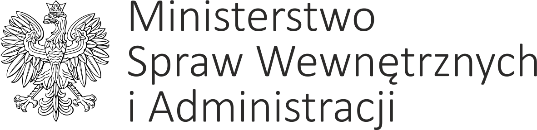 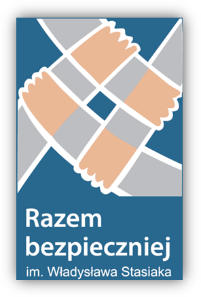 REGULAMIN KONKURSU NA LOGO z programuWETA STAWIA VETO DOPALACZOMktóry został dofinansowany w 2017 roku z rządowego  „Programu ograniczania przestępczości i aspołecznych zachowań Razem bezpieczniej im. Władysława Stasiaka na lata 2016 i 2017” koordynowanego przez Ministra Spraw Wewnętrznych i Administracji.Organizator konkursu.1. Organizatorem konkursu na opracowanie logo programu „Weta stawia veto dopalaczom” jest Zespół Szkół Weterynaryjnych i Ogólnokształcących Nr 7 w Łomży. Cel i przedmiot konkursu.Celem konkursu jest wyłonienie najlepszego graficznego symbolu (logo) dla programu „WETA stawia VETO dopalaczom”, który został dofinansowany w 2017 roku z rządowego  Programu ograniczania przestępczości i aspołecznych zachowań Razem bezpieczniej im. Władysława Stasiaka na lata 2016 i 2017” koordynowanego przez Ministra Spraw Wewnętrznych i Administracji.Logo może być wykorzystywane przez szkołę do celów identyfikacyjnych, reklamowych 
i promocyjnych program „WETA stawia VETO dopalaczom”.Konkurs trwa od 17.10.2017r. do 08.11.2017r. Warunki uczestnictwa w konkursie.W konkursie mogą brać udział wszyscy uczniowie naszej szkoły wraz z wychowawcami.Projekty konkursowe mogą być realizowane oraz zgłaszane do konkursu tylko zespołowo (jedna klasa stanowi jeden zespół).Każda klasa biorąca udział jest zobowiązana do dostarczenia jednego projektu.Uczestnicy są zobowiązani przedstawić autorski projekt. Prace konkursowe należy składać zgodnie z wymaganiami zawartymi w regulaminie.Uczestnictwo w konkursie jest jednoznaczne ze zrzeczeniem się praw autorskich na rzecz organizatorów konkursu. Uczestnictwo w konkursie jest równoznaczne z akceptacją warunków konkursu. Forma prezentacji pracy konkursowej.Projekt znaku graficznego (logo) powinien nadawać się do różnorodnego wykorzystania: reklama, Internet, pisma, ulotki. Prace można wykonać ręcznie lub korzystając z technik komputerowych. Projekty konkursowe muszą spełniać następujące warunki: Praca konkursowa powinna być w formacie A4. W swej treści projekt nie może zawierać elementów obraźliwych. 4. Projekt musi być przedstawiony w wersji kolorowej lub czarno – białej.5. Logo powinno charakteryzować się następującymi cechami:być czytelne i łatwe do zapamiętania, być łatwo identyfikowane z programem,wzbudzać pozytywne emocje, składać się z logotypu (stylizacji literowej) i z elementu graficznego będącego symbolem. REGULAMIN KONKURSU NA LOGO z programuWETA STAWIA VETO DOPALACZOMktóry został dofinansowany w 2017 roku z rządowego  „Programu ograniczania przestępczości i aspołecznych zachowań Razem bezpieczniej im. Władysława Stasiaka na lata 2016 i 2017” koordynowanego przez Ministra Spraw Wewnętrznych i Administracji.6. Logo nie powinno być skomplikowane pod względem graficznym i kolorystycznym. 7. Prace należy składać podając: imię i nazwisko wychowawcy, klasę, wydrukowaną formę gdy jest wykonana techniką komputerową lub plakat.Miejsce i termin składania prac konkursowych. Prace należy składać do dnia 08.11.2017 r. do pani Katarzyny Karolak.Prace konkursowe, niespełniające wymagań, o których mowa w regulaminie konkursu, nie będą podlegały ocenie Komisji Konkursowej. Prace dostarczone po terminie nie będą oceniane. 4. Organizator nie zwraca prac. Kryteria oceny prac konkursowych.Projekty oceniane będą zgodnie z następującymi kryteriami:  zgodność projektu z danymi programu „WETA stawia VETO dopalaczom”,  oryginalność znaku, łatwość zapamiętywania,  czytelność i funkcjonalność projektu, estetyka wykonania projektu. Ocena prac konkursowych :Zwycięskie prace zostaną wybrane przez Komisję Konkursową, w składzie: Dyrektor szkoły. Pedagog Szkolny.Przedstawiciel Rady Pedagogicznej. Wyżej wymienione osoby nie mogą być uczestnikami konkursu oraz mieć z nimi powiązań rodzinnych.Rozstrzygnięcie konkursu W wyniku postępowania konkursowego Komisja Konkursowa wyłania zwycięzcę konkursu. Dla zwycięzców przewidziane są nagrody:I miejsce – puchar i drukarka,II miejsce – puchar i drukarka,III miejsce – puchar i drukarka,Pozostali uczestnicy otrzymają statuetki.Wszyscy uczestnicy otrzymają dyplom za udział w konkursie.3. Planowana data ogłoszenia wyników 16.11.2017 r.4. Wyniki zostaną zamieszczone na stronie szkoły. 5. Nagrody zostaną wręczone na apelu.